ΒΕΒΑΙΩΣΗ ΕΠΙΤΥΧΟΥΣ ΥΠΟΣΤΗΡΙΞΗΣ ΔΙΔΑΚΤΟΡΙΚΗΣ ΔΙΑΤΡΙΒΗΣΒεβαιώνεται ότι, σύμφωνα με τα αρχεία που τηρεί το Τμήμα, ο/η:υποστήριξε επιτυχώς τη διδακτορική του/της διατριβή την 00/00/0000, ενώπιον της Επταμελούς Εξεταστικής Επιτροπής που ορίστηκε από τη Συνέλευση Τμήματος (Πράξη ……/ …………, Θέμα ……), η οποία την αξιολόγησε και την έκανε δεκτή. Η διδακτορική διατριβή εκπονήθηκε στο Τμήμα, με τίτλο: «………………………….…………… ………………………………………………………………………………………………………………………………………………………» και επιβλέποντα/ουσα καθηγητή/τρια τον/την κ. …………………………………………………………………………. και τριμελή συμβουλευτική επιτροπή τους κκ. 1. ……………………………………………………………………………………………………………………………………………………2. ……………………………………………………………………………………………………………………………………………………3. ……………………………………………………………………………………………………………………………………………………Εκκρεμεί η αναγόρευση του/της αιτούντος/ούσας σε Διδάκτορα από τη Συνέλευση του Τμήματος Ηλεκτρολόγων και Ηλεκτρονικών Μηχανικών της Σχολής Μηχανικών του Πανεπιστημίου Δυτικής Αττικής.Η βεβαίωση αυτή χορηγείται μετά από αίτηση του/της Υποψηφίου/ας Διδάκτορα, για κάθε νόμιμη χρήση, με ισχύ έως την τελετή αναγόρευσης, οπότε και θα του/της επιδοθεί το πρωτότυπο Διδακτορικό Δίπλωμα. Ο/Η Προϊστάμενος/ητης Γραμματείας του Τμήματος(Ονοματεπώνυμο & Υπογραφή)ΕΛΛΗΝΙΚΗ ΔΗΜΟΚΡΑΤΙΑ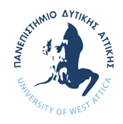 ΠΑΝΕΠΙΣΤΗΜΙΟ ΔΥΤΙΚΗΣ ΑΤΤΙΚΗΣΣΧΟΛΗ ΜΗΧΑΝΙΚΩΝΤΜΗΜΑΗΛΕΚΤΡΟΛΟΓΩΝ ΚΑΙ ΗΛΕΚΤΡΟΝΙΚΩΝ ΜΗΧΑΝΙΚΩΝΗμερομηνία: …………………………Αρ. Πρωτ. : .…………………….....[Συμπληρώνεται από τη Γραμματεία]ΕΠΩΝΥΜΟ : ………………………………………………………………………….……..ΟΝΟΜΑ: ……………………………………………………………………………….…….ΠΑΤΡΩΝΥΜΟ:………………………………………………………………………………ΜΗΤΡΩΝΥΜΟ:……….………………………………………….…………….…………..ΑΡΙΘΜΟΣ ΜΗΤΡΩΟΥ Υ.Δ.: ..…………………………….……………….…………..ΗΜΕΡΟΜΗΝΙΑ ΠΡΩΤΗΣ ΕΓΓΡΑΦΗΣ ΣΤΟ ΠΔΣ: …………………..………….